metodikA rozpisu dotáciE  zo štátneho rozpočtu  fakultám  a Ďalším súčastiam
Univerzity J. Selyeho v komárne                 na rOk 2023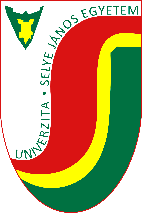 sCHVáLENá na zasadnutí AKADEMICKéHO SENáTU  ujs A sPRáVNEJ RADY ujs : Máj 2023komárno, apríl 2023	VýchodiskáMetodika rozpisu dotácie zo štátneho rozpočtu fakultám a súčastiam Univerzity J. Selyeho (ďalej len „UJS“ alebo „univerzita“) na rok 2023 vychádza z ustanovení zákona č. 131/2002 Z. z. o vysokých školách a o zmene a doplnení niektorých zákonov v znení neskorších predpisov (ďalej len “zákon”). Upravuje spôsob rozpisu dotácie fakultám a súčastiam UJS. Vychádza z Metodiky rozpisu dotácií zo štátneho rozpočtu verejným vysokým školám na rok 2023 a zo Zmluvy o poskytnutí dotácie na rok 2023 zo štátneho rozpočtu prostredníctvom rozpočtu Ministerstva školstva, vedy, výskumu a športu SR (ďalej len „zmluva“ a „ministerstvo“).Na základe ustanovenia § 89 ods. 2 zákona pozostáva finančná podpora zo štátneho rozpočtu pre UJS z nasledujúcich štyroch dotácií poskytovaných na základe zmluvy:dotácia na uskutočňovanie akreditovaných študijných programov, dotácia na výskumnú, vývojovú alebo umeleckú činnosť, dotácia na rozvoj vysokej školy, dotácia na sociálnu podporu študentov.Celý rozpočet kapitoly ministerstva  je aj v roku 2023 zostavovaný vo  forme programov so stanovenými zámermi a cieľmi. Zámery a vybrané ciele programov sú podľa § 2 písm. d) bod 2 zákona č. 523/2004   Z. z. o rozpočtových pravidlách verejnej správy a o zmene a doplnení niektorých zákonov (ďalej len „zákon o rozpočtových pravidlách“) záväznými ukazovateľmi štátneho rozpočtu. UJS použije poskytnuté prostriedky dotácie v súlade so Zmluvou pri dodržaní záväzných ukazovateľov a podmienok v nej stanovených.Návrh metodiky zo štátneho rozpočtu po prerokovaní poradným orgánom predkladá rektor UJS Akademickému senátu UJS na schválenie a návrh rozpisu na vyjadrenie. Následne predkladá rektor návrh metodiky a návrh rozpisu na schválenie Správnej rade UJS.Členenie dotácieNa základe rozpisu štátnej dotácie VVŠ na rok 2023 a na základe dotačnej zmluvy a dodatku č. 1 ministerstvo schválilo UJS  dotáciu na rok 2023 v objeme 5 627 992,- EUR nasledovne:Účelová dotácia:V porovnaní s rokom 2022 nastali pre rok 2023 v metodike rozpisu finančných prostriedkov najmä nasledujúce zmeny;a) zníženie dotácie pre rok 2023 oproti roku 2022 v oblasti osobných výdavkov, ktoré zohľadňuje opatrenia z Revízie výdavkov zamestnanosti a odmeňovania vo verejnej správe (UHP) o sumu 27 179 423 €), a zároveň   navýšenie prostredníctvom transferu verejným vysokým školám  v sume 27,0 mil. eur na výkonnostné odmeňovanie; b) zvýšenie dotácie pre rok 2023 oproti roku 2022 na programe 077 určenej na valorizáciu platových taríf zamestnancov verejných vysokých škôl vyplývajúcu z kolektívneho vyjednávania od 1.1.2023 a od 1.9.2023 nasledovne:- dopad valorizácie platových tried o 3 % z roku 2022- valorizácie platových tried zamestnancov verejných vysokých škôl od 1.1.2023;- valorizácie platových tried zamestnancov verejných vysokých škôl od 1.9.2023;c) zvýšenie celkového objemu prostriedkov na tovary a služby na podprograme 077 11 o sumu 4 523 022 eur na 59 588 761 eur – zvýšenie o 8,2 % oproti roku 2022 z toho:  - zvýšenie základného príspevku na prevádzku vysokých škôl o sumu 20 000 eur na 120 000 eur – zvýšenie o 20 % oproti roku 2022 celkovo o sumu 400 000 eur;  - zvýšenie príspevku prideľovaného podľa úspešnosti v získavaní zahraničných grantov o sumu 100 000 eur na 1 300 000 eur – zvýšenie o 8,3 % oproti roku 2022; - zvýšenie objemu finančných prostriedkov na výdavky vysokých škôl na pedagogické praxe ďalšie evidované aktivity vysokých škôl o sumu 390 258 eur na 3 504 130 eur – zvýšenie o 35 % oproti roku 2022;- zvýšenie objemu finančných prostriedkov na zohľadnenie podľa osobitných kritérií vo vybraných študijných odboroch o sumu  500 000 eur na 5 500 000 eur – zvýšenie o 10 % oproti roku 2022; - zvýšenie celkového objemu finančných prostriedkov vyhradených na tovary a služby pre špecifiká o sumu  488 180 eur na  5 670 739 eur – zvýšenie  o 9,4 % oproti roku 2022;- zvýšenie objemu prostriedkov na tovary a služby rozpisovaný podľa výkonu o sumu 3 389 945 eur – zvýšenie o 8,2 % oproti roku 2022;d) zvýšenie objemu finančných prostriedkov pre vysoké školy určeného na výskum a vývoj na podprograme 077 12 01 z dôvodu valorizácie  platových taríf,e) znižuje sa objem finančných prostriedkov na podporu špičkových tímov na podprograme 077 12 01 z 1 116 000 eur na 350 000 eur;f) neúčelovo sa určuje podiel na excelentné výskumné pracoviská na podprograme 077 12 01 vo výške 11,8 % z celkového objemu finančných prostriedkov určených na vedu a výskum podľa výkonu vo vedeg) ruší sa podiel rozpisu podľa komplexnej akreditácie na podprograme 077 12 01, pričom sa tento  podiel bude rozpisovať podľa priemerného 6 ročného výkonu vo vede;    h) v rámci dotácie na rozvoj na podprograme 077 13 dochádza k zníženiu  alokácie finančných prostriedkov na 3,6 mil. Eur;i) zvýšenie príspevku na ubytovaných študentov verejných vysokých škôl v študentských domovoch na podprograme 077 15 03 z 7 eur na 10 eur, zvýšenie o sumu 1 586 810 eur – zvýšenie o 43 % oproti roku 2022.  	V rámci dotácie na uskutočňovanie akreditovaných študijných programov sa v roku 2023 poskytujú kapitálové transfery na realizáciu stavieb, nevyhnutné rekonštrukcie, odstraňovanie havárií a v odôvodnených prípadoch na vysporiadanie vlastníckych vzťahov k pozemkom, a to v sume 7 900 000 €. Obstarávanie strojov a zariadení nahradzujúcich zastarané alebo opotrebované zariadenia potrebné pre zabezpečenie výučby vysoké školy realizujú z bežných výdavkov v rozsahu výšky fondu reprodukcie (§ 16a ods. 4 a § 17 ods. 3 zákona).	Pri príprave a realizácii investičnej činnosti sa postupuje podľa § 19a zákona č. 523/2004 Z. z. o rozpočtových pravidlách verejnej správy a o zmene a doplnení niektorých zákonov a uznesenia vlády č. 636/2022 zo dňa 14. 10. 2022 k návrhu rozpočtu verejnej správy na roky 2023 až 2025.	Pri určovaní výšky kapitálových transferov na realizáciu stavieb, rekonštrukcie a odstraňovanie havárií sa prihliada nanaliehavosť rekonštrukcie resp. odstránenia havárie14) a na možnosti vysokej školy realizovať financovanie z už pridelených finančných prostriedkov, alebo z vlastných finančných prostriedkov,stav pripravenosti, prípadne rozostavanosti akcie, na ktorú vysoká škola požaduje finančné prostriedky, objem kapitálových výdavkov poskytnutých danej vysokej škole v predchádzajúcom období,súčasné priestorové vybavenie vysokej školy. Dotácia na uskutočňovanie akreditovaných študijných programov ( podprogram 07711)	Dotácia na uskutočňovanie akreditovaných študijných programov sa poskytuje na základe § 89 ods. 4 zákona, ktorý uvádza: Pri určovaní dotácie na uskutočňovanie akreditovaných študijných programov je rozhodujúci počet študentov, počet absolventov, ekonomická náročnosť uskutočňovaných študijných programov, kvalita, uplatnenie  absolventov v praxi a ďalšie hľadiská súvisiace so zabezpečením výučby.Výdavky na uskutočňovanie akreditovaných študijných programov sú rozpočtované v rámci podprogramu 077 11 – Poskytovanie vysokoškolského vzdelávania a zabezpečenie prevádzky vysokých škôl. Prostredníctvom rozpisu dotácie na uskutočňovanie akreditovaných študijných programov získa UJS aj hlavnú časť dotácie na prevádzku (výhradne formou bežných transferov).UJS dostáva dotáciu na uskutočňovanie akreditovaných študijných programov vo forme bežného transferu alebo kapitálového transferu. S výnimkou účelovo určených finančných prostriedkov a záväzného ukazovateľa maximálnej výšky celkového objemu miezd nie je vnútorná štruktúra dotácie z hľadiska jej použitia záväzne určená. Pri určovaní výšky dotácie na uskutočňovanie akreditovaných študijných programov UJS použije vnútornú štruktúru:dotácia na mzdy a poistné, dotácia na tovary a služby,dotácia na špecifiká,dotácia na kapitálové výdavky.Výsledná výška dotácie na uskutočňovanie akreditovaných študijných programov sa vypočíta ako súčet dotácií uvedených v písmenách a) až d) predchádzajúceho odseku. Určenie výšky dotácie na mzdy a poistné      V rámci dotácie na mzdy sa vyčleňuje celková suma 2 443 539,- €. Výška dotácie na poistné je určená ako 35,2 % z dotácie na mzdy (860 126,- €). Pre valorizáciu platových taríf na podprograme 077 11 sa účelovo určuje suma 588 706,- eur, z toho:- dopady 3 % valorizácie platových taríf pre pedagogických a nepedagogických zamestnancov v sume 104 333,- eur,- valorizácia platových taríf od 1.1.2023 pre pedagogických zamestnancov o 10 % je v sume 270 695,- eur,- valorizácia platových taríf od 1.1.2023 pre nepedagogických zamestnancov o 7 % je v sume 63 699,- eur,- valorizácia platových taríf od 1.9.2023 pre pedagogických zamestnancov o 12 % je v sume 117 862,- eur,- valorizácia platových taríf od 1.9.2023 pre nepedagogických zamestnancov o 10 % je v sume 32 117,- eur. Časť dotácie na mzdy a poistné rozpísaná podľa publikačnej činnosti sa medzi jednotlivé fakulty UJS rozpíše podľa ich podielu na celkovej publikačnej činnosti univerzity. Zohľadňuje sa publikačná činnosť doktorandov a zamestnancov vysokej školy zaznamenaná v centrálnom registri publikačnej činnosti (CREPČ) za obdobie rokov 2020 a 2021. Podiel UJS sa určí ako podiel prepočítaného počtu publikačných výstupov danej fakulty na celkovom prepočítanom počte publikačných výstupov v rámci jednotlivých skupín. Váha publikačného výstupu je uvedená v prílohe č. 1 metodiky, používa sa váha D1 – pre dotáciu na uskutočňovanie akreditovaných študijných programov.Výkon fakúlt UJS podľa počtu študentov sa určuje ako súčin prepočítaného počtu študentov, koeficientu odboru (KO), koeficientu intenzity výskumnej činnosti (KIVČ) a koeficientu uplatnenia absolventov vysokej školy podľa odboru/študijného programu (KAP). Do výkonu vysokej školy sa započítava aj časť odvodená od prepočítaného počtu absolventov v predchádzajúcom akademickom roku vynásobeného KO príslušného študijného odboru, KAP a KIVČ. Podiel na výkone podľa študentov a absolventov študijných programov prvého stupňa sa zohľadní váhou 40,00 %, druhého stupňa váhou 38,74 %, tretieho stupňa váhou 12,03 % a príspevok na centrálnu administratívu váhou 9,23 %.Pri výpočte prepočítaného počtu študentov (PPŠ) fakulty sa vychádza z počtu študentov v akreditovaných študijných programoch k 31. októbru 2021, v prípade absolventov sa zohľadňuje počet riadne skončených študentov v akademickom roku 2020/2021  podľa výstupu z centrálneho registra študentov (CRŠ). Na výpočet prepočítaného počtu študentov sa používajú koeficienty, ktorých hodnota závisí od formy a stupňa:koeficienty pre dennú formu štúdia:Študenti v študijných programoch podľa § 53 ods. 3 zákona sa považujú prvé tri roky štúdia za študentov študijného programu prvého stupňa, v ďalších rokoch sa považujú za študentov študijného programu druhého stupňa.Študenti, ktorým vznikla povinnosť uhradiť školné alebo uhrádzajú školné, sa v prepočítanom počte študentov nezohľadňujú. Z absolventov sa nezohľadňujú absolventi, v prípade ktorých nie sú v CRŠ vyplnené údaje o udelenom diplome (počet takýchto absolventov sa odpočíta z počtu absolventov, ktorí neuhradili školné). Počet absolventov sa znižuje o počet absolventov, ktorí riadne skončili štúdium v akademickom roku 2020/2021, ktorí boli vedení ako uchádzači o zamestnanie a doba ich evidencie bola 180 a viac dní. Výkon odvodený od absolventov bakalárskych študijných programov sa znižuje na 10 %, ak títo pokračujú v štúdiu na vyššom stupni. Pri výpočte objemu mzdových prostriedkov na jednotlivé fakulty sa zohľadní aj príspevok na zabezpečenie základnej administratívy a prevádzky. Pri tomto sa vychádza z prepočítaného počtu študentov fakulty, pričom každej fakulte sa poskytnú paušálne finančné prostriedky pridelené UJS  zamestnancov centrálnej administratívy a prevádzky pomerne podľa počtu študentov.Koeficient odboru (KO) je odvodený od normatívneho počtu študentov na jedného vysokoškolského učiteľa a od normatívneho počtu nepedagogických zamestnancov na jedného vysokoškolského učiteľa pre daný študijný odbor (príloha č. 2 metodiky ministerstva).Koeficient intenzity výskumnej činnosti (KIVČ) je odvodený od pomeru mediánu podielu dotácie na prevádzku a rozvoj infraštruktúry pre výskum a vývoj pripadajúceho na jedného akademického zamestnanca (vysokoškolskí učitelia, výskumní a umeleckí pracovníci) za roky 2019 až 2021 a priemerného mediánu podielu dotácie na prevádzku a rozvoj infraštruktúry pre výskum a vývoj pripadajúceho na jedného akademického zamestnanca všetkých verejných vysokých škôl za roky 2019 až 2021. V prípade študijných programov prvého stupňa sa použije nulová váha, pre študijné programy druhého stupňa váha 0,5 a pre študijné programy tretieho stupňa váha 1,0, zvyšnou váhou sa zohľadní koeficient s hodnotou 1,0.Koeficient uplatnenia absolventov vysokej školy podľa odboru (KAP) je odvodený od počtu absolventov fakulty v dennej forme štúdia v akademickom roku 2020/2021 a počtu evidovaných nezamestnaných absolventov vysokej školy podľa údajov z IS služieb zamestnanosti 180 a viac dní. Počty absolventov) a počty nezamestnaných absolventov v rámci vysokej školy sa zohľadňujú pre určenie KAP osobitne pre jednotlivé študijné programy. Ak nie je možné KAP určiť pre daný študijný program (napr. v danom študijnom programe neboli v akademickom roku 2020/2021 absolventi), použije sa KAP vypočítaný odvodením od počtu absolventov a počtu nezamestnaných absolventov za všetky študijné programy zoskupených za danú vysokú školu, za daný študijný odbor a za daný stupeň. V prípade študijného programu prvého stupňa sa KAP upraví tak, že sa KAP určí váženým priemerom KAPov v jednotlivých stupňoch, využitím váhy počtu absolventov za študijné programy z jednej vysokej školy, študijného odboru a stupni. V prípade, že vysoká škola zatiaľ nemá absolventov v danom študijnom odbore alebo v stupni, ale má v nej študentov, zohľadní sa KAP odvodený z počtu všetkých absolventov a všetkých nezamestnaných absolventov. V prípade medziodborových študijných programov sa KAP určí z prvého študijného odboru.Určenie výšky dotácie na tovary a službyV rámci dotácie na tovary a služby bola pridelená UJS 801 470,- €, z toho 120 000,- € sa rozpíše ako základná dotácia na prevádzku,  413 319,- € sa rozpíše ako odvodená dotácia na prevádzku, 112 569,- € sa rozpíše na dotáciu na tovary a služby na vzdelávaciu činnosť,   
155 582,- € sa rozpíše podľa osobitných kritérií a iné tovary a služby, napr. na osobitné kritériá vo vybraných študijných odboroch, pedagogické praxe.Z rozpočtu UJS sa vyčlenia finančné prostriedky na prevádzku informačného systému AIS2, ktoré v rámci zabezpečenia prevádzky AIS2 pre rok 2023 poskytuje UJS prevádzkovateľovi – Univerzite Pavla Jozefa Šafárika v Košiciach. Odvodená dotácia na TaS na prevádzku sa rozpíše úmerne k podielu prepočítaného počtu študentov fakulty na celkovom prepočítanom počte študentov.Dotácia na TaS na vzdelávaciu činnosť sa určuje rozpísaním finančných prostriedkov úmerne k výkonu vo vzdelávaní pre tovary a služby (prepočítaný počet študentov vynásobený koeficientom odboru).Dotácia na tovary a služby podľa osobitných kritérií sa rozpisuje nasledovne:66 083,- € v závislosti od objemu grantov získaných zo zahraničia v rokoch 2020 a 2021 na projekty súvisiace so vzdelávaním alebo s prevádzkou vysokých škôl,42 314,- € úmerne podľa osobitných kritérií na mobility,16 078,- € podľa osobitných kritérií .Určenie výšky dotácie na špecifikáV rámci dotácie na špecifiká bola UJS  pridelená  suma 31 107,-  €.   Osobitne sa zohľadňujúvýdavky na praktickú výučbu,podpora študentov so špecifickými potrebami v sume 6 118,- €Výdavky na praktickú výučbu zahŕňajú:výdavky na rozbory v rámci pedagogických praxí v sume 24 989,- €výdavky na formáciu študentov v bohosloveckých študijných odboroch pripravovaných na povolanie kňaza v sume 25 308,-€, bez odvodov.Objem finančných prostriedkov na praktickú výučbu sa odvíja od počtu študentov, ktorí absolvujú v rámci svojho štúdia predpísanú praktickú výučbu, od jej rozsahu a od ekonomickej náročnosti praktickej výučby.Na výdavky na rozbory v rámci pedagogickej praxe má UJS pridelenú dotáciu v sume 24 989,- €, ktorá sa zálohovým spôsobom rozpíše na fakultu podľa predpokladaného počtu hodín zabezpečených rozborov v roku 2023. Obmedzenia na úhradu rozborov podľa typu praxe (počet študentov na rozbore a pod.) sa upravia v dotačnej zmluve. Na hodinu rozboru sa vyčleňuje 10,63 €. Dotácia sa poskytuje len v študijných programoch v študijnom odbore učiteľstvo a pedagogické vedy, v rámci ktorých sa získava kvalifikácia pedagogického zamestnanca a v študijnom odbore logopédia a liečebná pedagogika, v študijných programoch zameraných na liečebnú pedagogiku. Ministerstvo vykoná v roku 2023 priebežné zúčtovanie týchto finančných prostriedkov a zohľadní skutočný počet rozborov. Konečné zúčtovanie sa vykoná v roku 2024 podľa skutočných výdavkov fakulty na rozbory (skutočné náklady na cvičných učiteľov a úhrady cvičným školám) pri zohľadnení maximálnej dotácie na hodinu rozboru. O nevyčerpanú sumu finančných prostriedkov k  31. 12. 2023 na špecifiká sa zníži suma finančných prostriedkov napočítaná na daný účel na rok 2024. Tento zostatok nemá vplyv na prideľovanie finančných prostriedkov na nasledujúci rok.Jednotlivé druhy špecifickej potreby študenta sú zaradené do skupín a pre každú skupinu je určená výška dotácie. Vysokej škole sú poskytnuté finančné prostriedky v závislosti od počtu študentov so špecifickou potrebou v danej skupine k 31.10.2022. Využitie finančných prostriedkov je účelovo viazané na zabezpečenie podporných služieb študentom so špecifickými potrebami. V prípade, že celková dotácia vypočítaná pre fakulty prekročí sumu finančných prostriedkov vyčlenenú na tento účel, vyčlenená suma na tento účel sa rozpíše medzi jednotlivé vysoké školy úmerne k vypočítanej dotácií podľa predchádzajúcich viet. Na podporu štúdia študentov so špecifickými potrebami sa v roku 2023 vyčleňuje pre UJS suma 6 118,- €. Zaradenie jednotlivých druhov špecifickej potreby do skupín a výška dotácie na jeden záznam špecifickej potreby sú uvedené v prílohe č. 2 metodiky. UJS môže požiadať o dotáciu na úhradu výdavkov na príspevky na rekreáciu zamestnancov v súlade s Usmernením k postupu uplatnenia príspevku na rekreáciu zamestnanca pre verejné vysoké školy na rok 2023 (ďalej len „usmernenie“). Usmernenie bude vypracované a dotácia na tento účel sa zrealizuje len za podmienky poskytnutia finančných prostriedkov z Ministerstva financií Slovenskej republiky na príspevok na rekreáciu zamestnancov verejných vysokých škôl v roku 2023. Podmienky poskytnutia príspevku na rekreáciu zamestnancov zo strany zamestnávateľa upravuje § 152a zákona 
č. 311/2001 Z. z. Zákonník práce v znení neskorších predpisov.  Určenie výšky dotácie na kapitálové výdavky  UJS v rozpise dotácie na rok 2023 nemala pridelené finančné prostriedky na kapitálové výdavky. Pri určovaní výšky kapitálových transferov na realizáciu stavieb, rekonštrukcie a odstraňovanie havárií sa prihliada nanaliehavosť rekonštrukcie resp. odstránenia havárie a na možnosti univerzity realizovať financovanie z už pridelených finančných prostriedkov, alebo z vlastných finančných prostriedkov,stav pripravenosti, prípadne rozostavanosti akcie, na ktorú vysoká škola požaduje finančné prostriedky, objem kapitálových výdavkov poskytnutých UJS v predchádzajúcom období,súčasné priestorové vybavenie.Dotácia na výskumnú, vývojovú alebo umeleckú činnosť (podprogram 077 12)Dotácia na výskumnú, vývojovú alebo umeleckú činnosť sa poskytuje podľa § 89 ods. 5 zákona. V súlade s § 16 zákona č. 172/2005 Z. z. o organizácii štátnej podpory výskumu a vývoja a o doplnení zákona č. 575/2001 Z. z. o organizácii činnosti vlády a organizácii ústrednej štátnej správy v znení neskorších predpisov (ďalej len „zákon o podpore výskumu a vývoja“) sa štátna podpora výskumu a vývoja na verejných vysokých školách poskytuje inštitucionálnou formou a účelovou formou (poskytovanie finančných prostriedkov na riešenie projektov výskumu a vývoja prostredníctvom Agentúry na podporu výskumu a vývoja). Účelová forma je poskytovaná na základe súťaže podľa § 18 ods. 1 zákona o podpore výskumu a vývoja. Dotáciu na výskumnú, vývojovú alebo umeleckú činnosť v zmysle § 89 ods. 5 zákona, ktorá je predmetom dotačnej zmluvy, tvorí inštitucionálna forma výskumu a vývoja. Účelová forma podpory výskumu a vývoja je poskytovaná v súlade s § 20 ods. 1 zákona o podpore výskumu a vývoja na základe osobitných písomných zmlúv verejnej vysokej školy s poskytovateľom.Finančné prostriedky poskytované v rámci inštitucionálnej formy podpory výskumu a vývoja verejných vysokých škôl sú rozpočtované v rámci podprogramu 077 12 – Vysokoškolská veda a technika a pozostávajú z  troch častí. Dve z nich, a to VEGA a KEGA, sú prideľované v rámci vnútorného grantového systému ministerstva súťažným spôsobom na projekty podľa ich štatútov. Tretiu časť pod prvkom 077 12 01 je tvorená dotáciou na prevádzku a rozvoj infraštruktúry pre výskum a vývoj, osobnými nákladmi na učiteľov zodpovedajúce ich výskumnej a umeleckej činnosti a na štipendiá doktorandov v sume 1 056 240,- eur.Pre valorizáciu platových taríf výskumných pracovníkov a štipendií doktorandov na podprograme 077 12 sa účelovo určuje suma 82 946,- eur, z toho:- dopady 3 % valorizácie platových taríf pre výskumných pracovníkov v sume 3 878,- eur,- dopady 3 % valorizácie platových taríf na  štipendiá doktorandov v sume 11 937,- eur,- valorizácia platových taríf od 1.1.2023 pre výskumných pracovníkov 10 % v sume 12 188,- eur, - valorizácia platových taríf od 1.1.2023 na  štipendiá doktorandov 10 % v sume .34 452,- eur,- valorizácia platových taríf od 1.9.2023 pre výskumných pracovníkov 12 % v sume 5 307,- eur, - valorizácia platových taríf od 1.9.2023 na štipendiá doktorandov 12 % v sume 15.184,- eur. Pri rozpise dotácie na prevádzku a rozvoj infraštruktúry pre výskum a vývoj bola UJS pridelená dotácia v sume  973 294,- €  podľa  výkonu vo výskume odvodeného od nasledujúcich výkonových parametrov: priemerného 6 ročného intervalu výkonu pre výskum a vývoj od roku 2017 až po rok 2022 (okrem dotácie odvodenej od výsledkov hodnotenia kvality výskumnej činnosti fakúlt podľa poslednej komplexnej akreditácie a exelentných pracovísk)  285 097,- € (váha 0,312),  podielu fakúlt na objeme finančných prostriedkov získaných v rokoch 2020 a 2021 na výskumné aktivity v rámci zahraničných grantových schém 211 844,- € (váha 0,10),podielu fakúlt na objeme finančných prostriedkov (bežné transfery) získaných v rokoch 2020 a 2021 na výskumné aktivity od subjektov verejnej správy – domáce granty, 26 792,-€ (váha 0,09)podielu fakúlt na objeme finančných prostriedkov (bežné transfery) získaných v rokoch 2020 a 2021 na výskumné aktivity od iných subjektov ako sú subjekty verejnej správy a od subjektov zo zahraničia (mimo grantových schém) (váha 0,03),podielu fakúlt na priemernom počte doktorandov v dennej forme doktorandského štúdia po dizertačnej skúške v kalendárnom roku 2021 49 482,-€  (váha 0,10), podielu fakúlt na publikačnej činnosti  388 099,- €(váha 0,225),podielu fakúlt na umeleckej tvorbe  (váha 0,025) a podľa výkonu v 1. kvartile excelentných pracovísk  11 980,- € (0,118). Výskumnou aktivitou je riešenie projektu výskumu a vývoja alebo tvorivého umeleckého projektu. Spôsob získania finančných prostriedkov na výskumnú aktivitu mimo otvorených grantových schém musí štandardne obsahovať súťažný prvok.Z finančných prostriedkov pripadajúcich na publikačnú činnosť, sa 0,88 % rozpisuje úmerne počtu záznamov v CREPČ za roky 2020 a 2021 v kategórii AGJ a zvyšok sa rozdeľuje medzi množiny oblastí výskumu; oblasti výskumu vychádzajú z rozdelenia Akreditačnou komisiou a spolu s ich váhou na celkovom podiele financovania sú uvedené v prílohe č. 3. Pre jednotlivé skupiny publikačnej činnosti sa osobitne určuje podiel, ktorým sa podieľajú jednotlivé skupiny publikačnej činnosti na rozpise danej množiny oblastí výskumu. V prípade skupiny A1 a D sa publikačné výstupy, ktoré sú indexované v databáze WoS, zohľadňujú desaťkrát väčšou váhou. V prípade skupiny B sa zohľadňuje najlepší kvartil, v ktorom je zaradený časopis podľa indikátora JCR v roku 2020, resp. 2021. Prvý kvartil je zohľadnený váhou 6, druhý kvartil váhou 4, tretí kvartil váhou 1 a štvrtý kvartil váhou 0,5. Pre jednotlivé kategórie publikačných výstupov sa používa aj váha uvedená v prílohe č.  1 v stĺpci D2.Na financovanie projektov v rámci vnútornej grantovej schémy VEGA a na financovanie projektov v rámci vnútornej grantovej schémy KEGA  budú uzatvorené dodatky z zmluve.Na podporu špičkových kolektívov UJS má pridelenú dotáciu v sume 11 980,- eur. Táto sa medzi jednotlivé fakulty rozpíše úmerne počtu členov špičkového kolektívu, ktorí boli predmetom druhého hodnotenia zo strany Akreditačnej komisie, resp. ich upravený počet s ohľadom na ukončenie pôsobenia v rámci špičkového tímu nasledovne: Pedagogická fakulta 3 042,- €, Fakulta ekonómie a informatiky 8 938,- €. Doktorandi sú financovaní z prostriedkov pridelených v rozpise dotácie v podprograme 077 12 01. Ich počet si stanovia fakulty podľa svojich finančných možností. V návrhu metodiky rozpisu dotácií sa finančné prostriedky na štipendiá doktorandov navrhujú samostatne. Dotácia na rozvoj vysokej školy (podprogram 077 13)Dotácia na rozvoj vysokej školy sa poskytuje podľa § 89 ods. 6 zákona, ktorý uvádza: Dotácia na rozvoj vysokej školy sa určuje na základe výberového konania, v ktorého rámci vysoké školy predkladajú ministerstvu školstva projekty na uskutočňovanie svojich rozvojových programov. Pri tomto výberovom konaní sa berie do úvahy kvalita predkladaných projektov, dlhodobý zámer ministerstva školstva a dlhodobý zámer verejnej vysokej školy. UJS v roku 2023 nemá pridelené finančné prostriedky na dotáciu na rozvoj. Dotácia na sociálnu podporu študentov (podprogram 077 15)Dotácia na sociálnu podporu študentov sa poskytuje podľa § 89 ods. 7 zákona, ktorý uvádza: Dotácia na sociálnu podporu študentov vychádza z nárokov študentov podľa § 96,  96a ods. 1 a § 96b a pri nenárokových položkách sociálnej podpory z možností štátneho rozpočtu. Na časť dotácie vychádzajúcu z nárokov študentov podľa § 96, 96a ods. 1 a § 96b má vysoká škola právny nárok. Pokiaľ ide o formy sociálnej podpory, v § 94 zákona sa uvádza: Sociálna podpora študentom sa poskytuje priamou a nepriamou formou. Priamou formou sociálnej podpory sú štipendiá (sociálne, motivačné a tehotenské). Nepriamou formou sociálnej podpory sú najmä tieto služby stravovanie a ubytovanie podľa možností vysokej školy s poskytnutím príspevku na náklady spojené so stravovaním a ubytovaním,finančná podpora a organizačná podpora športových činností, kultúrnych činností  a iných záujmových činností študentov.Na sociálnu podporu študentov sa vyčlenili finančné prostriedky v sume 466 617,- €, z toho na ubytovanie a prevádzku študentských domovov 297 090,- €Sociálne štipendiá a tehotenské štipendiá (prvok 077 15 01)Dotácie na sociálne a tehotenské štipendiá sú poskytované účelovo. Študent má na sociálne a tehotenské štipendium právny nárok, a preto sú obe štipendiá pokrývané v plnej výške. Objem zálohovo poskytnutých finančných prostriedkov v rámci schváleného rozpočtu na rok 2023 v sume 45 179,- € závisí od poskytnutej dotácie na tento účel v roku 2022.  Korekcia na skutočnú potrebu sociálnych a tehotenských štipendií sa vykonáva podľa požiadaviek univerzity, najviac 2x ročne. Motivačné štipendiá (prvok 077 15 02)Dotácie na motivačné štipendiá sú poskytované účelovo. Dotácia na motivačné štipendium bude UJS poskytnutá tak, aby 10 %-ám študentov v dennej forme štúdia k 31. októbru 2021 (okrem doktorandov), mohlo byť priznané motivačné štipendium vo výške 500 €. Na výpočet výšky dotácie na motivačné štipendiá platí vzťah:  počet študentov v dennej forme x 0,1 x dotácia na 1 študenta v dennej forme. UJS bola poskytnutá dotácia na motivačné štipendiá základné v sume 69 250,- EUR.Okrem toho bola UJS poskytnutá dotácia na motivačné štipendiá pre študentov vo vybraných študijných odboroch. Zoznam študijných odborov je v prílohe č. 3 metodiky ministerstva. Dotácia je odvodená od počtu študentov vo vybranom študijnom odbore (v prípade učiteľských študijných programoch vo vybraných predmetoch, a to polovičným počtom), v dennej forme štúdia, ktorí sú zohľadňovaní pri určení dotácie na uskutočňovanie akreditovaných študijných programov, ktorých KAP je viac ako 0,94 a pre prvé dva stupne vysokoškolského vzdelávania. Dotácia sa poskytne tak, aby aspoň 15 %-ám študentov bolo možné v roku 2023 poskytnúť štipendium v priemernej výške 1 200 €. Použitie finančných prostriedkov je účelovo viazané na študentov vo vybraných študijných odboroch a vo vymedzených prípadoch s obmedzením len na bakalárske študijné programy. UJS bola poskytnutá dotácia na motivačné štipendiá odborové v sume 16 470,- EUR.Dotácia na motivačné štipendium sa poskytuje účelovo. Motivačné štipendium je potrebné poskytnúť do konca kalendárneho roka 2023.Príspevok na stravovanie a ubytovanie (prvok 077 15 03)Príspevok na stravovanie sa poskytuje účelovo a len verejným vysokým školám. Výška zálohového príspevku na jedlá (študentom dennej formy vrátane doktorandov) sa poskytuje úmerne v závislosti od počtu vydaných jedál v období od 1. januára 2023 do 30. septembra 2023. Korekcia na skutočnú potrebu sa vykonáva podľa požiadaviek vysokých škôl, najviac 2x ročne.Príspevok na stravovanie sa od 1. januára 2023 určuje vo výške 1,50 eur. Výšku príspevku môže ministerstvo v priebehu roka 2023 upraviť v závislosti od disponibilných zdrojov a počtu vydaných jedál, na ktorý sa príspevok uplatní. O prípadnej zmene výšky príspevku na stravovanie bude ministerstvo informovať vysoké školy najmenej 30 dní vopred.Príspevok na stravovanie možno aplikovať iba v prípade, keď hodnota jedla je najmenej 3,00 €, pričom príspevok študenta na jedlo musí byť minimálne 50 % z rozdielu ceny jedla a výšky príspevku poskytnutého ministerstvom (táto hranica je stanovená pre prípad, že vysoká škola by zo svojich zdrojov tiež prispievala na jedlo študentom). Okrem toho systém poskytovania jedál študentom musí byť transparentný a kontrolovateľný, aby umožňoval preukazné zúčtovanie príspevku. Príspevok sa poskytuje formou preddavku maximálne na dve jedlá v jeden deň vydané denným študentom v stravovacom zariadení vysokej školy, respektíve v zmluvnom zariadení. Za stravovacie zariadenie na tieto účely sa nepokladá bufet alebo obdobné zariadenie,  nie je teda možné  uplatniť príspevok  pri nákupe potravín systémom ako sa využívajú „gastrolístky“. Príspevok na ubytovanie sa poskytujevysokým školám, ktoré vlastnia študentské domovy,vysokým školám, ktoré majú uzatvorené zmluvy na ubytovanie študentov s inými ubytovacími zariadeniami.Na účely výpočtu výšky príspevku pozostáva príspevok na ubytovanie z dvoch častí, a to:z príspevku na prevádzku študentských domovov vysokých škôl,z príspevku na ubytovaného študenta.Príspevok na ubytovanie sa poskytuje účelovo.V rámci príspevku na prevádzku študentských domovov na rok 2023 podľa odseku 0 písm. a) bola UJS poskytnutá dotácia na mzdy zamestnancov a odvody do poistných fondov vo výške 50 % z objemu finančných prostriedkov v roku 2022, a z 50 % odvodeného od počtu lôžok obsadených študentmi (k 31.10.2021), vrátane doktorandov v dennej forme štúdia. Zároveň bude zamestnancom študentských domovov priznané zvýšenie tarifných platov v celkovej sume 17 520,- eur, z toho: - dopady 3 % valorizácie platových taríf pre zamestnancov študentských domovov v sume 3 632,- € eur, - valorizácia platových taríf od 1.1.2023 pre zamestnancov študentských domovov vo výške 7% platových taríf v celkovej sume 9 233,- € eur a od 1.9.2023 vo výške 10 % platových taríf pre zamestnancov študentských domovov v celkovej sume 4 655,- eur.Univerzite bola priznané okrem prostriedkov na mzdy zamestnancov študentských domovov a odvody do poistných fondov v rámci príspevku na prevádzku študentských domovov  aj finančné prostriedky na prevádzkové náklady študentských domovov vo výške ku * 32 € ročne na každé lôžko v študentskom domove pridelené študentovi (vrátane doktorandov v dennej forme štúdia), kde ku je koeficient náročnosti údržby z intervalu 1,0 až 2,5, pričom tento koeficient sa určuje na základe nasledujúcej tabuľky:V prípade blokov jedného študentského domova rôznej kvality sa určí výsledný koeficient váhovým spôsobom s uvážením na kapacity blokov.Príspevok na ubytovaného študenta sa poskytuje univerzite vo výške 10 eur/ubytovaného študenta/mesiac počas jeho ubytovania (najviac 10 mesiacov). V prípade uzatvorenia zmluvy s ubytovacím zariadením, v ktorom sú ubytovaní študenti, musí univerzita o príspevok požiadať ministerstvo a k žiadosti priložiť predmetnú zmluvu. Dotácia na športové aktivity, kultúrne aktivity a záujmovú činnosť študentov (prvok 077 15 03)Dotácia na športové aktivity, kultúrne aktivity a záujmovú činnosť študentov, vrátane podpory činnosti vysokoškolských telovýchovných jednôt a vysokoškolských športových klubov a univerzitných pastoračných centier, bola UJS poskytnutá  nasledovne:v sume 23 990,- € na činnosť vysokoškolských telovýchovných jednôt a vysokoškolských športových klubov podľa Kritérií na prerozdelenie príspevku ministerstva vysokoškolským telovýchovným jednotám a športovým klubom vysokých škôl Slovenskej asociácii univerzitného športu aj so zohľadnením účasti športovcov na svetových univerziádach a akademických majstrovstvách sveta;na kultúru a šport v sume 8 835,- €.O nevyčerpanú sumu finančných prostriedkov k 31.12.2023 na činnosť vysokoškolských telovýchovných jednôt, vysokoškolských športových klubov sa zníži suma finančných prostriedkov napočítaná na daný účel v rozpise dotácie na rok 2024.  Záverečné ustanovenie    	Fakulty a súčasti UJS budú v roku 2023 hospodáriť s finančnými prostriedkami  na základe schváleného  rozdelenia dotácie, pridelenej podľa výkonov v  podprogramoch  077 11 a 077 12 a 077 15, so zostatkami dotácie z predchádzajúcich rokov a mimodotačnými prostriedkami, získanými z hlavnej ( nezdaňovanej) činnosti a z podnikateľskej činnosti.V prípade zistenia, že vysokej škole bola na základe nesprávnych údajov určená vyššia dotácia ako jej prináleží, ministerstvo vykoná v príslušnej časti rozpisu korekciu. Ak dôjde v priebehu roka 2023 k úprave disponibilných zdrojov v rámci relevantných programov štátneho rozpočtu, resp. z dôvodu implementácie jednotlivých opatrení Plánu obnovy a odolnosti SR, ministerstvo operatívne zohľadní zmenu vykonaním úpravy objemu finančných prostriedkov rozdeľovaných podľa vybraného parametra a zohľadní tieto zmeny spôsobom uvedeným v metodike v rozpise pre jednotlivé vysoké školy, resp. v súlade so systémom implementácie  Plánu obnovy a odolnosti SR. V prípade, že navýšenie disponibilných zdrojov má vopred určený účel, alokácia finančných prostriedkov sa vykoná s ohľadom na predmetný účel. Na základe odôvodnenej žiadosti vysokej školy a v prípade disponibilných zdrojov môže ministerstvo formou navýšenia dotácie podporiť aktivity vysokej školy navýšením príslušnej časti dotácie.V zmysle § 11 zákona č. 523/2004 Z. z. o rozpočtových pravidlách verejnej správy a o zmene a doplnení niektorých zákonov v prípade ak nie je vládny návrh zákona o štátnom rozpočte na nasledujúci rozpočtový rok schválený národnou radou do 31. decembra bežného rozpočtového roka, spravuje sa rozpočtové hospodárenie v dobe od 1. januára rozpočtového roka do nadobudnutia účinnosti zákona o štátnom rozpočte na príslušný rozpočtový rok rozpočtovým provizóriom.Po schválení Akademickým senátom VŠ a Správnou radou VŠ je Rozpočet UJS na rok 2023  pre všetky súčasti záväzný. Komárno, 5.4.2023      				Dr.habil. PaedDr. György Juhász, PhD.,								        rektor UJSPríloha č. 1 – Definícia skupín publikácií pre potreby rozpisu dotácií Pri definícii skupín publikácií pre potreby rozpisu dotácií sa využíva klasifikácia publikačnej činnosti upravená vyhláškou Ministerstva školstva, vedy, výskumu a športu SR č. 456/2012 Z. z. o centrálnom registri evidencie publikačnej činnosti a centrálnom registri evidencie umeleckej činnosti (ďalej len „vyhláška“). Z praktických dôvodov sa publikácie rozčleňujú podľa ich kategórií zavedených vyhláškou do skupín A1, A2, B a D.  V rámci dotácie na výskumnú, vývojovú alebo umeleckú činnosť sa zohľadňujú len publikačné výstupy zo skupín A1, B a zo skupiny D len publikácie v nasledujúcich kategóriách: ADE, ADF, AEC, AED, AEG, AEH, AFA, AFB, AFC, AFD, AFE, AFF, AFG, AFH, AEM a AEN. Kategória AGJ sa zohľadňuje samostatne..D1 – váhy pre dotáciu na uskutočňovanie akreditovaných študijných programovD2 – váhy pre dotáciu na výskumnú, vývojovú  alebo umeleckú činnosťV rámci skupín A1, A2 a D sa váha násobí číslom 10, ak je záznam evidovaný vo WoS. V rámci skupiny B sa okrem váhy zohľadňuje aj kvartil, v ktorom je predmetný časopis podľa JCR.Príloha č. 2 – Skupiny a jednotkové dotácie pre špecifické potrebyPríloha č. 3 – Vymedzenie množín oblastí výskumu a váh jednotlivých skupín publikačných výstupovProgramová štruktúradotácia   2023 (v Eur)dotácia   2022 (v Eur)Podprogram 077 11 - dotácia na uskutočňovanie akreditovaných študijných programov a zabezpečenie prevádzky  UJS4 105 1353 323 030Podprogram 077 12 - dotácia na výskumnú, vývojovú alebo umeleckú činnosť1 056 240993 686Podprogram 077 13 - dotácia na rozvoj UJS00Podprogram 077 15 - dotácia na sociálnu podporu študentov 466 617481 368Program 077  – celkom- dotácia na vysokoškolské vzdelávanie a vedu, sociálnu podporu 5 627 9924 798 084Podpora študentov so špecifickými potrebami6 1182 103Príspevok na formačné praxe34 21634 216Príspevok na pedagogické praxe24 98928 200Sociálne štipendiá 45 179Motivačné štipendiá podľa §96a, ods.1,pís.b) 69 25071 600Motivačné štipendiá podľa §96a, ods.1,pís.a) 16 47050 040Príspevky na stravu študentom5 8031 934Príspevky na ŠD a ŠJ (mzdy, odvody, TaS)297 090270 281Príspevky na kultúrne, športové aktivity a UPC 	8 8358 813Športové aktivity VS SPARTAK TJ, TJK7 883 + 16 1076 088Excelentné pracoviská11 98017 877stupeň štúdiaKoeficientštudenti, na ktorých sa koeficient vzťahuještudijné programy prvého stupňa0,70študenti v prvom roku štúdia, ktorým nevznikla povinnosť uhradiť školnéštudijné programy prvého stupňa1,00študenti v druhom a ďalšom roku štúdia, ktorým nevznikla povinnosť uhradiť školnéštudijné programy prvého stupňa2,00absolventi profesijne orientovaných bakalárskych študijných programovštudijné programy druhého stupňa1,50)študenti, ktorým nevznikla povinnosť uhradiť školnéštudijné programy tretieho stupňa12,00SDS)študenti, ktorým nevznikla povinnosť uhradiť školnéKategóriaC h a r a k t e r i s t i k aKoeficient kuABlok po výstavbe (rekonštrukcii) do 10 rokov          1,0BBlok po výstavbe (rekonštrukcii) od 10 do 20 rokov          2,0CBlok po výstavbe (rekonštrukcii) nad 20 rokov          2,5 Skupiny a kategórie Skupiny a kategórieD1D2Skupina A1 – Knižné publikácie charakteru vedeckej monografieSkupina A1 – Knižné publikácie charakteru vedeckej monografieSkupina A1 – Knižné publikácie charakteru vedeckej monografieSkupina A1 – Knižné publikácie charakteru vedeckej monografievedecké monografie (AAA, AAB)vedecké monografie (AAA, AAB)1,001,00štúdie charakteru vedeckej monografie v časopisoch a zborníkoch (ABA, ABB)štúdie charakteru vedeckej monografie v časopisoch a zborníkoch (ABA, ABB)1,001,00kapitoly vo vedeckých monografiách (ABC, ABD)kapitoly vo vedeckých monografiách (ABC, ABD)0,100,10Skupina A2 – Ostatné knižné publikácieSkupina A2 – Ostatné knižné publikácieSkupina A2 – Ostatné knižné publikácieSkupina A2 – Ostatné knižné publikácievysokoškolské učebnice (ACA, ACB)vysokoškolské učebnice (ACA, ACB)1,000,00odborné knižné publikácie (BAA, BAB)odborné knižné publikácie (BAA, BAB)1,000,00učebnice pre stredné a základné školy (BCB)učebnice pre stredné a základné školy (BCB)1,000,00skriptá a učebné texty (BCI)skriptá a učebné texty (BCI)1,000,00umelecké monografie, dramatické diela, scenáre, umelecké preklady publikácií a autorské katalógy (CAA, CAB)umelecké monografie, dramatické diela, scenáre, umelecké preklady publikácií a autorské katalógy (CAA, CAB)1,000,00prehľadové práce (EAI)prehľadové práce (EAI)1,000,00odborné preklady publikácií (EAJ)odborné preklady publikácií (EAJ)1,000,00zostavovateľské práce knižného charakteru (bibliografie, encyklopédie, katalógy, slovníky, zborníky, atlasy, a pod.) (FAI)zostavovateľské práce knižného charakteru (bibliografie, encyklopédie, katalógy, slovníky, zborníky, atlasy, a pod.) (FAI)1,000,00Skupina B – Publikácie v karentovaných časopisoch alebo registrované vo WoS a ScopusSkupina B – Publikácie v karentovaných časopisoch alebo registrované vo WoS a ScopusSkupina B – Publikácie v karentovaných časopisoch alebo registrované vo WoS a ScopusSkupina B – Publikácie v karentovaných časopisoch alebo registrované vo WoS a Scopusvedecké práce v karentovaných časopisochADC, ADD1,001,00odborné práce v karentovaných časopisoch BDC,BDD1,001,00umelecké práce a preklady v karentovaných časopisochCDC,CDD1,001,00vedecké práce v časopisoch registrovaných v databázach Web of Science alebo SCOPUS ADM, ADN1,001,00odborné práce v časopisoch registrovaných v databázach Web of Science alebo SCOPUS BDM, BDN1,001,00Skupina D – Ostatné publikácieSkupina D – Ostatné publikácieSkupina D – Ostatné publikácieSkupina D – Ostatné publikáciekapitoly vo vysokoškolských učebniciach ACCACD4,002,000,000,00vedecké práce v ostatných časopisochADE,ADF1,001,00vedecké práce v recenzovaných zborníkoch a monografiách AECAED4,002,004,002,00abstrakty vedeckých prác v karentovaných časopisochAEG,AEH1,001,00publikované pozvané príspevky na vedeckých konferenciáchAFAAFB4,002,004,002,00publikované príspevky na vedeckých konferenciáchAFCAFD4,002,004,002,00abstrakty (pozvaných) príspevkov z vedeckých konferenciíAFE,AFF, AFG,AFH1,001,001,001,00abstrakty vedeckých prác v časopisoch registrovaných v databázach Web of Science alebo SCOPUSAEM,AEN1,001,00kapitoly v odborných knižných publikáciáchBBA,BBB1,000,00kapitoly v učebniciach a učebných textochBCK1,000,00heslá v odborných terminologických slovníkoch a encyklopédiách BDA,BDB1,000,00odborné práce v ostatných časopisochBDE,BDF1,000,00odborné práce v zborníkochBEEBEF4,002,000,00abstrakty odborných prác z domácich a zahraničných podujatí BFA,BFB1,000,00kapitoly v umeleckých monografiách, kapitoly umeleckých prekladov publikácií CBA,CBB1,000,00umelecké práce a preklady v nekarentovaných časopisochCDE,CDF1,000,00Skupina – PatentySkupina – PatentySkupina – PatentySkupina – Patentypatentové prihlášky, prihlášky úžitkových vzorov, prihlášky dizajnov, prihlášky ochranných známok, ...AGJ1,001,00 SkupinaKód a vymedzenieSumaA11 – nevidiaci študent2 – slabozraký študent2500 €B23 – nepočujúci študent4 – nedoslýchavý študent5400 €C15 – študent s telesným postihnutím dolných končatín1800 €C26 – študent s telesným postihnutím horných končatín4000 €D10 – študent s autizmom alebo ďalšími pervazívnymi vývinovými poruchami11 – študent s poruchami učenia700 €E7 – študent s chronickým ochorením8 – študent so zdravotným oslabením9 – študent so psychickým ochorením 325 €MnožinaOblasť výskumuM1Fyzikavedy o Zemi a vesmírechémia, chemická technológia a biotechnológievedy o živej prírodematematika a štatistikaM2projektovanie, inžinierstvo, technológie a vodné hospodárstvoenvironmentalistika a ekológiametalurgické a montánne vedystrojárstvoelektrotechnika a elektroenergetikainformatické vedy, automatizácia a telekomunikácieinžinierstvo a technológieM3lekárske, farmaceutické a nelekárske zdravotnícke vedyM4poľnohospodárske a lesnícke vedyveterinárske vedyM5pedagogické vedyspoločenské a behaviorálne vedyprávo a medzinárodné vzťahyekonómia a manažmentvedy o športedopravné službybezpečnostné službyM6humanitné vedyhistorické vedy a etnológiaumeniePodiel na dotáciiA1BDM131,08 %1,00 %98,00 %1,00 %M227,06 %3,00 %86,00 %11,00 %M313,90 %3,00 %96,00 %1,00 %M46,02 %4,00 %91,00 %5,00 %M514,67 %20,00 %70,00 %10,00 %M67,27 %35,00 %55,00 %10,00 %100,00 %